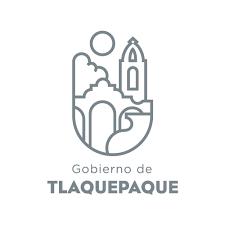 COORDINACIÓN GENERAL DE SERVICIOS PÚBLICOS MUNICIPALES                     DEPARTAMENTO DE MEJORAMIENTO URBANOARTÍCULO 8Fracción VI incison) Las estadísticas que generen en cumplimiento de sus facultades, competencias o funcionesc.c.p. Archivo / Acuses de actualización de información mensual “Portal Tlaquepaque” 037-2022JROP/alnqMejoramiento UrbanoEstadísticaMejoramiento UrbanoEstadísticaMejoramiento UrbanoEstadísticaPeriodoSolicitudes recibidasSolicitudes atendidasIncluidas las de periodos anterioresDel 1° de enero al 31 de enero del 2022267